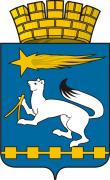 ГЛАВА ГОРОДСКОГО ОКРУГА НИЖНЯЯ САЛДАП О С Т А Н О В Л Е Н И Е02.02.2017                                                                                                            № 6О  Градостроительном Советегородского округа Нижняя СалдаВ соответствии со статьей 8 Градостроительного кодекса Российской Федерации,   Федеральным  законом от 06 октября 2003 года № 131-ФЗ «Об общих принципах организации местного самоуправления в Российской Федерации», руководствуясь Уставом городского округа Нижняя Салда, в целях ведения единой градостроительной политики в городском округе Нижняя Салда, принятия обоснованных решений в области градостроительства,ПОСТАНОВЛЯЮ:1. Утвердить Положение о Градостроительном Совете городского округа Нижняя Салда (прилагается).2. Утвердить состав Градостроительного Совета городского округа Нижняя Салда (прилагается).3. Отделу архитектуры и градостроительства администрации городского округа Нижняя Салда (Леоновой Г.Н.) обеспечить организацию деятельности Градостроительного Совета городского округа Нижняя Салда.4. Признать утратившим силу постановление главы городского округа Нижняя Салда от 23.07.2012 № 34 «О создании Градостроительного Совета городского округа Нижняя Салда» (с изменениями).5. Опубликовать настоящее постановление в газете «Городской вестник плюс» и разместить на официальном сайте городского округа Нижняя Салда.6. Контроль над исполнением настоящего постановления оставляю за собой.Глава  городского округа					          	        Е.В.МатвееваПОЛОЖЕНИЕ  О  ГРАДОСТРОИТЕЛЬНОМ  СОВЕТЕ  ГОРОДСКОГО  ОКРУГА  НИЖНЯЯ  САЛДА1. Общие положения1.1. Положение о Градостроительном Совете городского округа Нижняя Салда (далее - Градостроительный Совет) подготовлено в соответствии с законодательством Российской Федерации, законами Свердловской области, нормативно-правовыми актами органов местного самоуправления городского округа Нижняя Салда.1.2. Градостроительный Совет является постоянно действующим консультативно-совещательным органом, ведущим разработку и реализацию единой градостроительной политики в городского округа Нижняя Салда.1.3. В своей деятельности Градостроительный Совет руководствуется Конституцией Российской Федерации, Градостроительным кодексом Российской Федерации, Земельным кодексом Российской Федерации, федеральными законами и иными нормативно-правовыми актами Российской Федерации, нормативно-правовыми актами Свердловской области, Уставом городского округа  Нижняя Салда, иными нормативно-правовыми актами городского округа Нижняя Салда, настоящим Положением.2. Основные цели и задачи Градостроительного Совета.2.1. Градостроительный Совет создан в целях повышения качества подготовки градостроительных, архитектурно-планировочных, художественных и функциональных проектных решений, их рациональности и экономичности в планировке, застройке и благоустройстве территории города, обеспечения градостроительной закономерности и преемственности проектных решений, ведения единой градостроительной политики в городском округе Нижняя Салда.2.2. Основными задачами Градостроительного Совета являются:- разработка рекомендаций для принятия обоснованных решений в области градостроительства;- координация градостроительной деятельности организаций независимо от их ведомственной принадлежности и форм собственности;- оценка качества и повышение уровня градостроительных и архитектурно-планировочных решений;- улучшение качества и сокращение сроков строительства;- рассмотрение проектов градостроительной документации, предложений по ее разработке или корректировке.2.2. Примерный перечень документации, вынесенный на рассмотрение Градостроительным Советом:- градостроительные разделы программ социально-экономического развития города, схем и проектов развития инженерно-транспортной и социальной инфраструктур и благоустройства города, планы развития застроенных территорий;- проекты схем территориального планирования и генеральных планов;- проекты местных нормативов градостроительного проектирования;- проекты правил землепользования и застройки;- схемы  и  проекты  планировки  кварталов,  микрорайонов, площадей и так далее;- проектную документацию на строительство, реконструкцию и капитальный ремонт отдельных зданий и сооружений и их комплексов;- проекты и предложения по монументально-декоративному и художественному оформлению города, праздничному оформлению улиц и площадей;- проекты благоустройства, инженерного и транспортного обеспечения города;- мероприятия по охране окружающей среды.3. При осуществлении Советом полномочий, указанных в п. 5 настоящего Положения, Совет: - запрашивает в установленном законодательством порядке у застройщиков (заказчиков), подрядчиков, проектных и строительных организаций независимо от их организационно-правовых форм и форм собственности информацию и документы, необходимые для подготовки материалов для рассмотрения соответствующих вопросов на заседаниях Совета;- приглашает представителей застройщиков (заказчиков), подрядчиков, проектных и строительных организаций, а также представителей органов местного самоуправления городского округа Нижняя Салда для участия в заседаниях Совета в случае, если их присутствие необходимо при рассмотрении соответствующих вопросов;- распространяет информацию по вопросам, связанным с деятельностью Совета, в том числе с использованием газеты «Городской Вестник плюс» и на официальном сайте городского округа Нижняя Салда.4. Состав Градостроительного Совета и регламент его работ.4.1. Состав Совета утверждается постановлением главы городского округа Нижняя Салда.4.2. Председателем Градостроительного Совета является глава городского округа Нижняя Салда, заместителем председателя Градостроительного Совета – первый заместитель главы администрации городского округа Нижняя Салда.4.3. Руководит деятельностью Градостроительного Совета его председатель, а в случае его отсутствия - заместитель председателя Градостроительного Совета.  В случае отсутствия председателя и заместителя председателя Градостроительного Совета заседание проводит начальник отдела архитектуры и градостроительства администрации городского округа Нижняя Салда.4.4. Постоянными членами Градостроительного Совета являются- депутаты Думы городского округа Нижняя Салда  (по согласованию); - заместители главы администрации городского округа Нижняя Салда; представители:- отдела архитектуры и градостроительства администрации городского округа Нижняя Салда;- отдела по управлению муниципальным имуществом администрации городского округа Нижняя Салда;- отдела жилищно-коммунального хозяйства, экологии и по работе с селами администрации городского округа Нижняя Салда;- отдела экономики администрации городского округа Нижняя Салда;- отдела муниципальной службы, кадров и правовой работы администрации городского округа Нижняя Салда;- МУП «Чистый город»;- Молодежного Совета при главе городского округа Нижняя Салда (по согласованию).5. Полномочия членов совета и регламент его работы.5.1.  Председатель совета:- осуществляет руководство деятельностью Совета;- созывает заседания Совета;- утверждает повестки заседаний Совета;- определяет порядок ведения и ведет заседания Совета;- подписывает протоколы заседаний Совета и другие документы, подготовленные Советом.5.2. Заместитель председателя Совета:- осуществляет полномочия председателя Совета в случае его отсутствия;- составляет планы работ Совета, формирует проекты повесток его заседаний;- организует подготовку заседаний Совета и материалов по внесенным на его рассмотрение вопросам.5.3. Секретарь Совета:- ведет документацию Совета, составляет списки участников заседания Совета, уведомляет их о дате, месте и времени проведения заседания Совета и знакомит с материалами, подготовленными для рассмотрения на заседании Совета;- контролирует своевременное представление материалов и документов для рассмотрения на заседаниях Совета;- составляет и подписывает протоколы заседаний Совета;- осуществляет контроль за выполнением решений Совета;- выполняет поручения председателя Совета и заместителя председателя Совета.5.4. Члены Совета могут вносить предложения по планам работы Совета и проектам повесток его заседаний, по порядку рассмотрения и существу обсуждаемых вопросов, выступать на заседаниях Совета. 5.5. Делегирование членами Совета своих полномочий иным лицам не допускается.5.6. В случае невозможности присутствия члена Совета на заседании он обязан заблаговременно известить об этом секретаря Совета. При этом член Совета вправе изложить свое мнение по рассматриваемым вопросам в письменной форме, которое доводиться до участников заседания Совета и отражается в протоколе.5.7. Заседание Совета правомочно, если на нем присутствует более половины от численного состава Совета.5.8. Решение Совета принимается открытым голосованием простым большинством голосов от числа присутствующих на заседании членов Совета. В случае равенства голосов решающим является голос председательствующего на заседании Совета.5.9. Решение Совета носит рекомендательный характер и направляется в отдел архитектуры и градостроительства администрации городского округа Нижняя Салда и заказчику для обязательного руководства в работе. 6. Права Градостроительного СоветаГрадостроительный Совет имеет право:6.1. Запрашивать от застройщиков, проектных, строительных организаций, других организаций, независимо от форм собственности и ведомственной принадлежности, определенный действующими территориальными строительными нормами и иными нормативными актами состав документации для рассмотрения Градостроительным Советом, а также дополнительную информацию, справки, документы, чертежи и расчеты, необходимость в которых выявилась в процессе подготовки материалов к рассмотрению Градостроительным Советом.6.2. Приглашать на заседания Градостроительного Совета представителей органов государственной власти и государственного надзора, проектных и строительных организаций, застройщиков, заказчиков и других лиц, присутствие которых необходимо в процессе подготовки или при рассмотрении вопросов на заседаниях Градостроительного Совета.6.3. Обращаться в отдел архитектуры и градостроительства администрации городского округа Нижняя Салда по вопросам, связанным с архитектурной и градостроительной деятельностью.6.4. Осуществлять иные права, необходимые для обеспечения своей деятельности.7. Порядок работы7.1. Градостроительный Совет осуществляет свою деятельность в форме заседаний.7.2. Заседания Градостроительного Совета проводятся один раз в квартал. Внеплановые проводятся по мере необходимости по инициативе главы городского округа, первого заместителя главы администрации городского округа Нижняя Салда или начальника отдела архитектуры и градостроительства администрации городского округа Нижняя Салда, а также проектных и общественных организаций.7.3. Организационно-техническое обеспечение проведения заседаний Градостроительного Совета, а также подготовка документации к рассмотрению Градостроительным Советом возлагается на отдел архитектуры и градостроительства администрации городского округа Нижняя Салда. 7.4. Каждый член Градостроительного Совета имеет право высказать свое особое мнение. Весь ход обсуждения рассматриваемых вопросов фиксируется в протоколе.7.5. Решение Совета оформляются протоколом, который подписывается председательствующим на заседании Совета и секретарем Совета.СОСТАВ ГРАДОСТРОИТЕЛЬНОГО СОВЕТА ГОРОДСКОГО ОКРУГА НИЖНЯЯ САЛДАПредседатель Градостроительного Совета:Заместитель председателя Градостроительного Совета:Секретарь Градостроительного Совета:Члены Градостроительного Совета:УТВЕРЖДЕНО постановлением главы городского округа Нижняя Салда от 02.02.2017 № 6«О Градостроительном Совете городского округа Нижняя Салда»УТВЕРЖДЕН постановлением главы городского округа Нижняя Салда от 02.02.2017 № 6«О Градостроительном Совете городского округа Нижняя Салда»Матвеева Елена Владимировна- глава городского округа Нижняя Салда.ГузиковСергей Николаевич- первый заместитель главы администрации городского округа Нижняя Салда.ЗамураеваАлиса Валериевна– ведущий специалист отдела архитектуры и градостроительства администрации городского округа Нижняя Салда. ЛеоноваГалина Николаевна- начальник отдела архитектуры и градостроительства администрации городского округа Нижняя Салда;КоробщиковаМарина Анатольевна-  начальник отдела по управлению муниципальным имуществом администрации городского округа Нижняя Салда;ГолышеваЕлена Афанасьевна- начальник отдела экономики администрации городского округа Нижняя Салда;МаслееваАнна Александровна- и.о. начальника отдела муниципальной службы, кадров и правовой работы администрации городского округа Нижняя Салда;Черкасов Сергей Валерьевич- начальник отдела жилищно-коммунального хозяйства, экологии и по работе с селами администрации городского округа Нижняя Салда;Гасина Светлана Анатольена- ведущий специалист отдела жилищно-коммунального хозяйства, экологии и по работе с селами администрации городского округа Нижняя Салда;ЗакироваНина Николаевна– депутат Думы городского округа Нижняя Салда,  председатель комиссии по вопросам экологии, благоустройства, ЖКХ и строительства (по согласованию);Замураев Александр Борисович- депутат Думы городского округа Нижняя Салда, председатель комиссии по социальной политике, здравоохранению, образованию, культуре, молодежной политике и спорту (по согласованию);Селиванов Михаил Николаевич- директор МУП «Чистый город» (по согласованию);Малышева Ксения Вячеславовна- представитель Молодежного Совета при главе городского округа Нижняя Салда (по согласованию).